School Reopens on Monday 22nd February 2021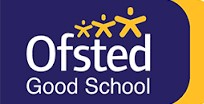 STAKESBY PRIMARY ACADEMY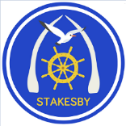 NEWSLETTER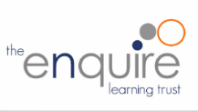 Friday 12th February 2021STAKESBY PRIMARY ACADEMYNEWSLETTERFriday 12th February 2021STAKESBY PRIMARY ACADEMYNEWSLETTERFriday 12th February 2021STAKESBY SUPERSTARSWe would like to say a huge well done to the following children who have made outstanding progress this half term.Great work everyone!       STAKESBY SUPERSTARSWe would like to say a huge well done to the following children who have made outstanding progress this half term.Great work everyone!       STAKESBY SUPERSTARSWe would like to say a huge well done to the following children who have made outstanding progress this half term.Great work everyone!       INFORMATION FROM THE PRINCIPALDear Parents, Carers and Families,We've made it! After an incredibly busy half term, it's so wonderful to reflect on all of the successes we've had since January: the children have taken online learning in their stride and produced so much work of an incredibly high quality; we have welcomed new pupils into our Stakesby family and this week, we have appointed a new Vice Principal. We are thrilled that Mr Nicholson has now joined our Senior Leadership Team as Vice Principal. Since he arrived at Stakesby, he has been at the forefront in driving new learning opportunities and experiences for the children, and we are excited for him to help lead the school on its journey to outstanding.I would personally like to take this opportunity to thank you all for the support you have given Stakesby this half term. Nobody expects to start their very first day of Headship with a lockdown announcement, but I can honestly say I have had the most incredible support from the staff here, the pupils both at school and at home and from you as well. Have a wonderful half term with your families.See you again, either remotely or at the school gate, on Monday 22nd February.Miss Robson - Principalheadteacher@stakesbyschool.netINFORMATION FROM THE PRINCIPALDear Parents, Carers and Families,We've made it! After an incredibly busy half term, it's so wonderful to reflect on all of the successes we've had since January: the children have taken online learning in their stride and produced so much work of an incredibly high quality; we have welcomed new pupils into our Stakesby family and this week, we have appointed a new Vice Principal. We are thrilled that Mr Nicholson has now joined our Senior Leadership Team as Vice Principal. Since he arrived at Stakesby, he has been at the forefront in driving new learning opportunities and experiences for the children, and we are excited for him to help lead the school on its journey to outstanding.I would personally like to take this opportunity to thank you all for the support you have given Stakesby this half term. Nobody expects to start their very first day of Headship with a lockdown announcement, but I can honestly say I have had the most incredible support from the staff here, the pupils both at school and at home and from you as well. Have a wonderful half term with your families.See you again, either remotely or at the school gate, on Monday 22nd February.Miss Robson - Principalheadteacher@stakesbyschool.netINFORMATION FROM THE PRINCIPALDear Parents, Carers and Families,We've made it! After an incredibly busy half term, it's so wonderful to reflect on all of the successes we've had since January: the children have taken online learning in their stride and produced so much work of an incredibly high quality; we have welcomed new pupils into our Stakesby family and this week, we have appointed a new Vice Principal. We are thrilled that Mr Nicholson has now joined our Senior Leadership Team as Vice Principal. Since he arrived at Stakesby, he has been at the forefront in driving new learning opportunities and experiences for the children, and we are excited for him to help lead the school on its journey to outstanding.I would personally like to take this opportunity to thank you all for the support you have given Stakesby this half term. Nobody expects to start their very first day of Headship with a lockdown announcement, but I can honestly say I have had the most incredible support from the staff here, the pupils both at school and at home and from you as well. Have a wonderful half term with your families.See you again, either remotely or at the school gate, on Monday 22nd February.Miss Robson - Principalheadteacher@stakesbyschool.netFriends of Stakesby SchoolAlthough we will not be able to run events in person next half term, we have lots of exciting activities planned for you all to take part in. There will be an Easter Quiz and of course, our ever-popular egg-decorating competition alongside many others. Keep a look out after half term for further details.Mrs Parkerk.parker@stakesbyschool.netFriends of Stakesby SchoolAlthough we will not be able to run events in person next half term, we have lots of exciting activities planned for you all to take part in. There will be an Easter Quiz and of course, our ever-popular egg-decorating competition alongside many others. Keep a look out after half term for further details.Mrs Parkerk.parker@stakesbyschool.netFriends of Stakesby SchoolAlthough we will not be able to run events in person next half term, we have lots of exciting activities planned for you all to take part in. There will be an Easter Quiz and of course, our ever-popular egg-decorating competition alongside many others. Keep a look out after half term for further details.Mrs Parkerk.parker@stakesbyschool.netFREE SCHOOL MEAL ELIGIBILITYIf your financial circumstances have changed again due to this latest lockdown, or if you think you may be entitled to free school meals for your child, please use the Free School Meals eligibility checker on our school website. Even if your child is in Reception, Year 1 or Year 2 and currently receives universal free school meals, we encourage you to check your entitlement. Being eligible will mean that Stakesby receives additional funding for your child which will go towards their learning and any additional support they may need.If you need any help or further clarification, please contact the school office.admin@stakesbyschool.netFREE SCHOOL MEAL ELIGIBILITYIf your financial circumstances have changed again due to this latest lockdown, or if you think you may be entitled to free school meals for your child, please use the Free School Meals eligibility checker on our school website. Even if your child is in Reception, Year 1 or Year 2 and currently receives universal free school meals, we encourage you to check your entitlement. Being eligible will mean that Stakesby receives additional funding for your child which will go towards their learning and any additional support they may need.If you need any help or further clarification, please contact the school office.admin@stakesbyschool.netFREE SCHOOL MEAL ELIGIBILITYIf your financial circumstances have changed again due to this latest lockdown, or if you think you may be entitled to free school meals for your child, please use the Free School Meals eligibility checker on our school website. Even if your child is in Reception, Year 1 or Year 2 and currently receives universal free school meals, we encourage you to check your entitlement. Being eligible will mean that Stakesby receives additional funding for your child which will go towards their learning and any additional support they may need.If you need any help or further clarification, please contact the school office.admin@stakesbyschool.netSCHOOL LUNCHESPlus!  Seasonal vegetables, a selection of fresh salad and fruits, plus freshly             baked bread is available on every table.Plus!  Choice of fresh fruit and yoghurt or set pudding every day.SCHOOL LUNCHESPlus!  Seasonal vegetables, a selection of fresh salad and fruits, plus freshly             baked bread is available on every table.Plus!  Choice of fresh fruit and yoghurt or set pudding every day.TEA TIME CLUB3.15-5.15pmWhat’s Happening After Half Term?Please ensure all children arrive in their PE kitForest School for EYFS will take place each week on a Wednesday. Please ensure children wear warm/water proof clothing and wellingtons.What’s Happening After Half Term?Please ensure all children arrive in their PE kitForest School for EYFS will take place each week on a Wednesday. Please ensure children wear warm/water proof clothing and wellingtons.What’s Happening After Half Term?Please ensure all children arrive in their PE kitForest School for EYFS will take place each week on a Wednesday. Please ensure children wear warm/water proof clothing and wellingtons.Byland Road, Whitby, North Yorkshire YO21 1HYTelephone: 01947 820231 Email: admin@stakesbyschool.netWebsite: stakesbyschool.net  Twitter:@stakesbyAcademy  Facebook:@stakesbyprimaryacademy Byland Road, Whitby, North Yorkshire YO21 1HYTelephone: 01947 820231 Email: admin@stakesbyschool.netWebsite: stakesbyschool.net  Twitter:@stakesbyAcademy  Facebook:@stakesbyprimaryacademy Byland Road, Whitby, North Yorkshire YO21 1HYTelephone: 01947 820231 Email: admin@stakesbyschool.netWebsite: stakesbyschool.net  Twitter:@stakesbyAcademy  Facebook:@stakesbyprimaryacademy 